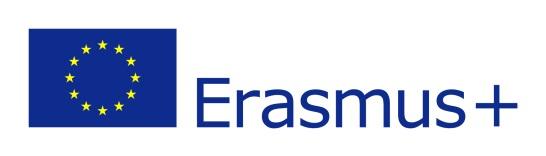 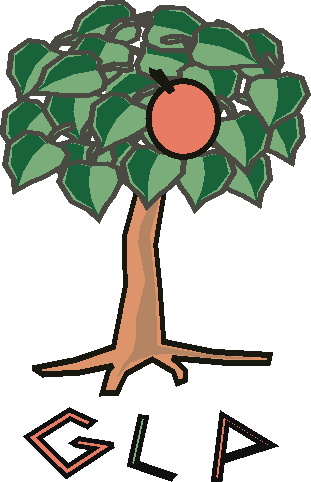 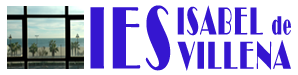 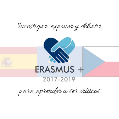 Dlouhodobá mobilita žáků - formulář žádosti žákaJméno adresa žadatelePřijímací škola:Délka pobytuÚdaje o rodině, ve které žijiMatka/opatrovnice:Otec/opatrovníkSourozenciJazykyDalší jazykyPopis sebe samaPopište sami sebe: uveďte informace o své osobnosti (například klidná, rezervovaná, energická, nezávislá, otevřená, společensky aktivní, studijní typ, sportovně založená atd.), své oblíbené volnočasové aktivity a jiné zájmy. Popište svůj vztah ke své rodině a přátelům, např. kolik času trávíte se svými sourozenci a přáteli, jaká je vaše role v rodině, v jakých situacích chcete od svých rodičů poradit.Jak rádi trávíte volná odpoledne a víkendy? Jaké jsou vaše role mezi vrstevníky, např. ve škole, při sportu či při společenských aktivitách? Co je pro vás důležité? Které součásti svého každodenního života máte rádi a které vám připadají otravné nebo obtížné? Studium:  Stručně popište vaše oblíbené předměty a důvody, proč vás bavíPlány budoucího studia a povoláníCesty do zahraničíMotivaceVysvětlete, proč se chcete zúčastnit Dlouhodobé mobility žáků a popište, co od účasti očekáváte, a to jak na osobní úrovni, tak pokud jde o studium. Popište, jak byste mohli přispět hostitelské rodině, přijímající škole a zemi, kterou navštívíte. Pokud jste se zapojili do činností v rámci strategického partnerství mezi svou školou a potenciální přijímající školou (školami), jak byste chtěli k projektu přispět?Podpora rodičůTento oddíl vyplní rodiče/opatrovníci žákaJak byste popsali povahu svého dítěte? Vysvětlete, proč si myslíte, že vaše dítě bude mít prospěch z účasti na Dlouhodobé mobilitě žáků.Podpisy Já, níže podepsaný souhlasím s tím, aby vysílající škola používala údaje obsažené v tomto formuláři pro účely výběru žáků pro dlouhodobou studijní mobilitu v rámci programu Erasmus+. Souhlasím s tím, aby v případě, že bude moje dítě vybráno, byly tyto údaje sděleny přijímající škole a aby je přijímající škola předala rodině, která bude hostit mé dítě. Beru na vědomí, že údaje obsažené v tomto formuláři mohou být rovněž sděleny vysílající a přijímající národní agentuře odpovědné za program Erasmus+. Všechny osoby, kterým budou tyto údaje předány, budou vázány povinností nakládat s nimi jako s důvěrnými.Schvaluje a přijímá:JménoUlicePříjmeníPSČ a městoTelefonE-mailMobilDatum narozeníIES Isabel de Villena, ValenciaŠpanělsko2 – 3 měsíce Matka a otec Matka a partner Otec a partnerka Matka Otec Jiné (vysvětlení): JménoMobilPříjmeníTelefon v pracovní doběZaměstnáníJménoMobilPříjmeníTelefon v pracovní doběZaměstnáníJménoVěkAnoNeBydlí doma?Bydlí doma?Bydlí doma?Mateřský jazykJazykPočet let studiaSchopnost se domluvit slabá celkem dobrá dobrá vynikajícíJazykPočet let studiaSchopnost se domluvit slabá celkem dobrá dobrá vynikajícíJazykPočet let studiaSchopnost se domluvit slabá celkem dobrá dobrá vynikajícíPopište své volnočasové aktivity i to, jak by je ovlivnila přítomnost Španělského studenta.Stručně popište vaše oblíbené předměty a důvody, proč vás bavíStručně popište své plány budoucího studia a povoláníStručně popište své zkušenosti z předchozích cest do zahraničí, pokud jste takové absolvovali (např. jak vás tyto cesty ovlivnily, co jste se díky nim naučili a co se vám na nich líbilo):Jméno a podpis rodiče/opatrovníka:Datum:Jméno a podpis rodiče/opatrovníka:Datum:Jméno a podpis žáka:Datum: